Программа: «Арт-студия креативные технологии живописи рисунка и лепки».Тема: «Краски весны».Даты: с 21  по 26  апреля согласно расписанию.Педагог: Могильникова Татьяна Сергеевна.Цель: Обучение техники рисования весеннего пейзажа.Задачи:- Знакомство с  поэтапным рисованием весеннего пейзажа,- Развитие у детей образного мышления, восприятия красоты природы,  формирование чувства цвета.- Совершенствование   приемами владения  работы с гуашью.
Оборудование: листы бумаги формата  А3, гуашь, кисти, палитра, вода, простой карандаш, ластик, салфетки.Ход урока:Введение:Предлагаю  по ссылкам  познакомиться с видео уроками. Тема: «Весенний пейзаж».https://www.youtube.com/watch?v=mwK4oPgYz8ghttps://www.youtube.com/watch?v=WZw6UVuCD9wПрочитайте стихотворение Самуила Маршака:Апрель! Апрель!Апрель! Апрель!
На дворе звенит капель.
По полям бегут ручьи,
На дорогах лужи.
Скоро выйдут муравьи
После зимней стужи.
Пробирается медведь
Сквозь густой валежник.
Стали птицы песни петь
И расцвел подснежник.- Какое настроение вызывают у вас строчки этого стихотворения?Пошаговая инструкция к выполнению задания.Добавляем в краску большое количество воды и намечаем. На верхней части листа рисуем лес синим, фиолетовым, зеленым и темно зеленым цветом, рисуем линию берега охрой и коричневым цветом.Сгибаем лист бумаги с рисунком внутри, так чтобы он отпечатался на другой стороне листа.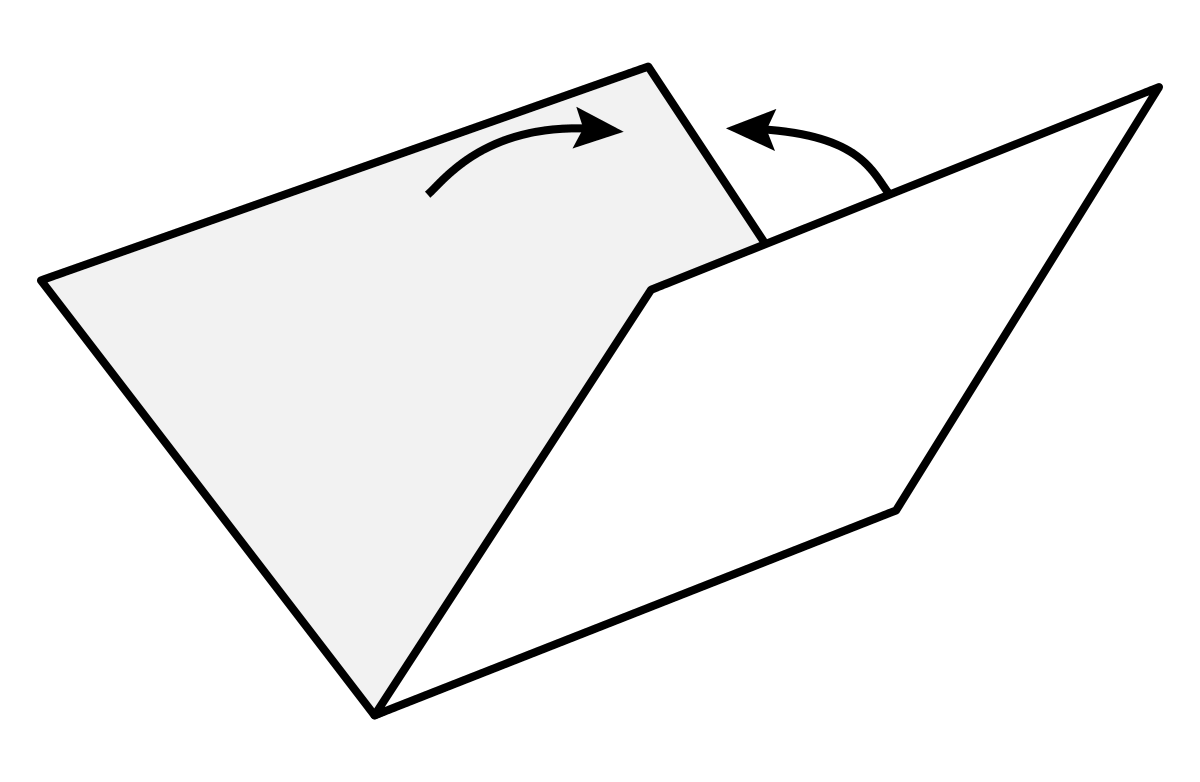 Разворачиваем наш рисунок, таким интересным способом мы получили лес и его отражение в воде.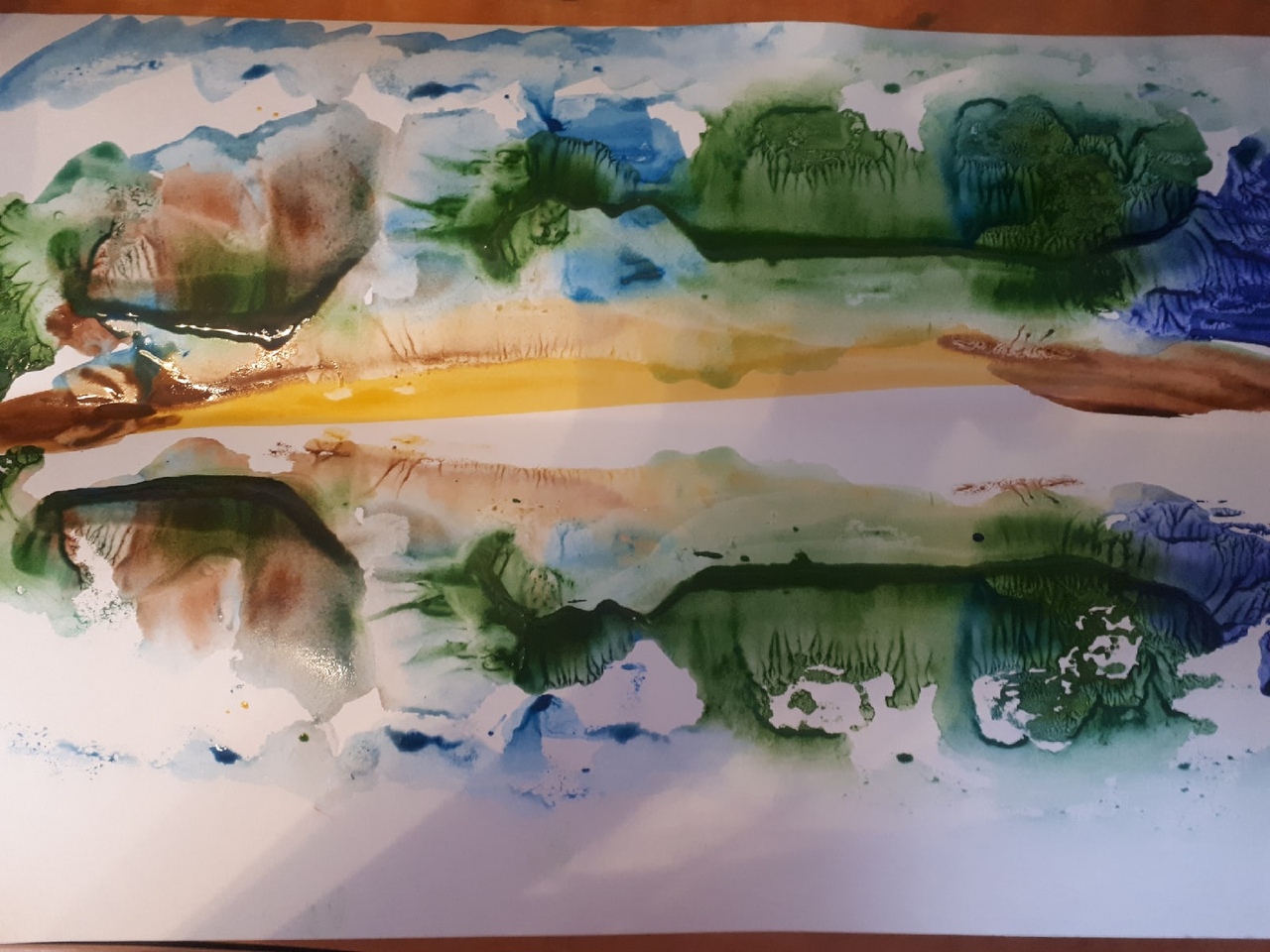 На «воде» белой краской показываем блики, прорисовываем берег на переднем плане желтым цветом.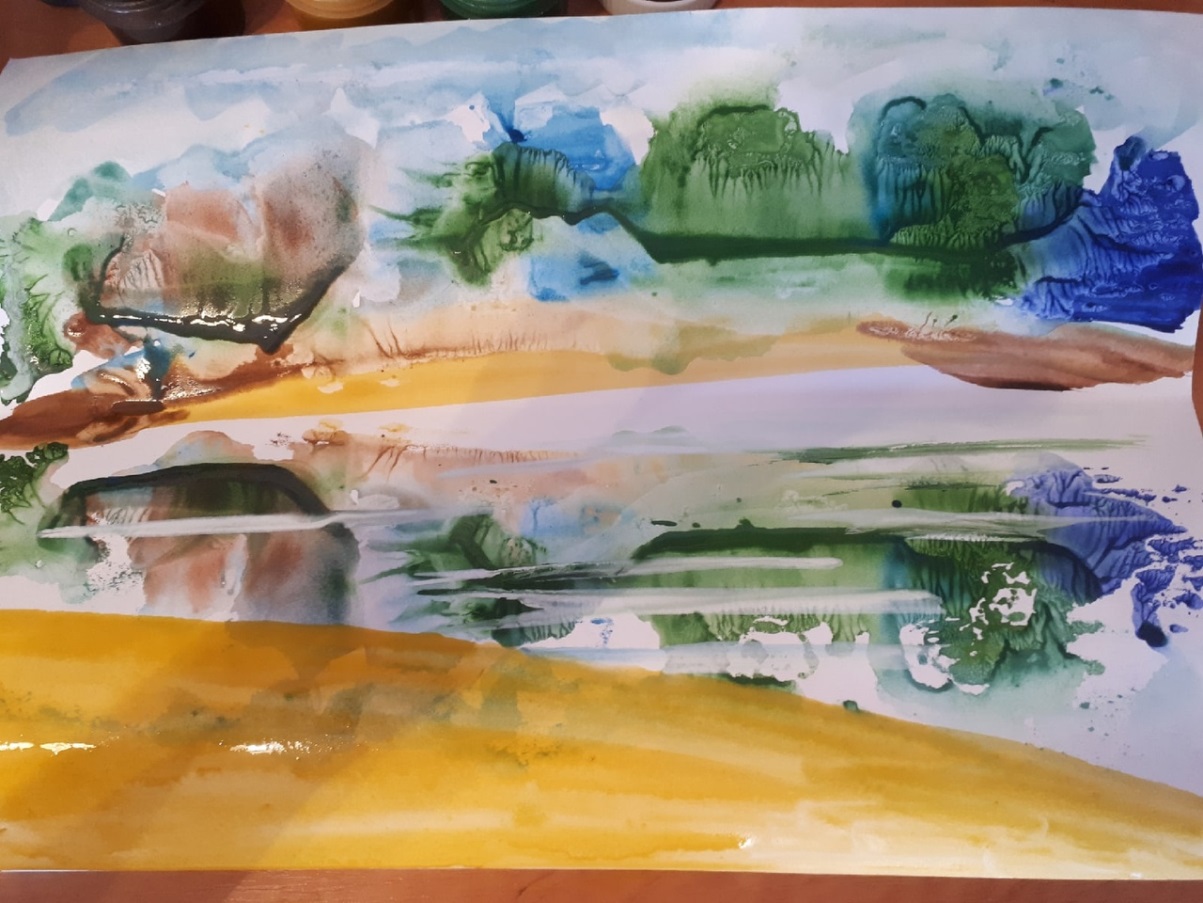 Коричневым цветом рисуем дерево.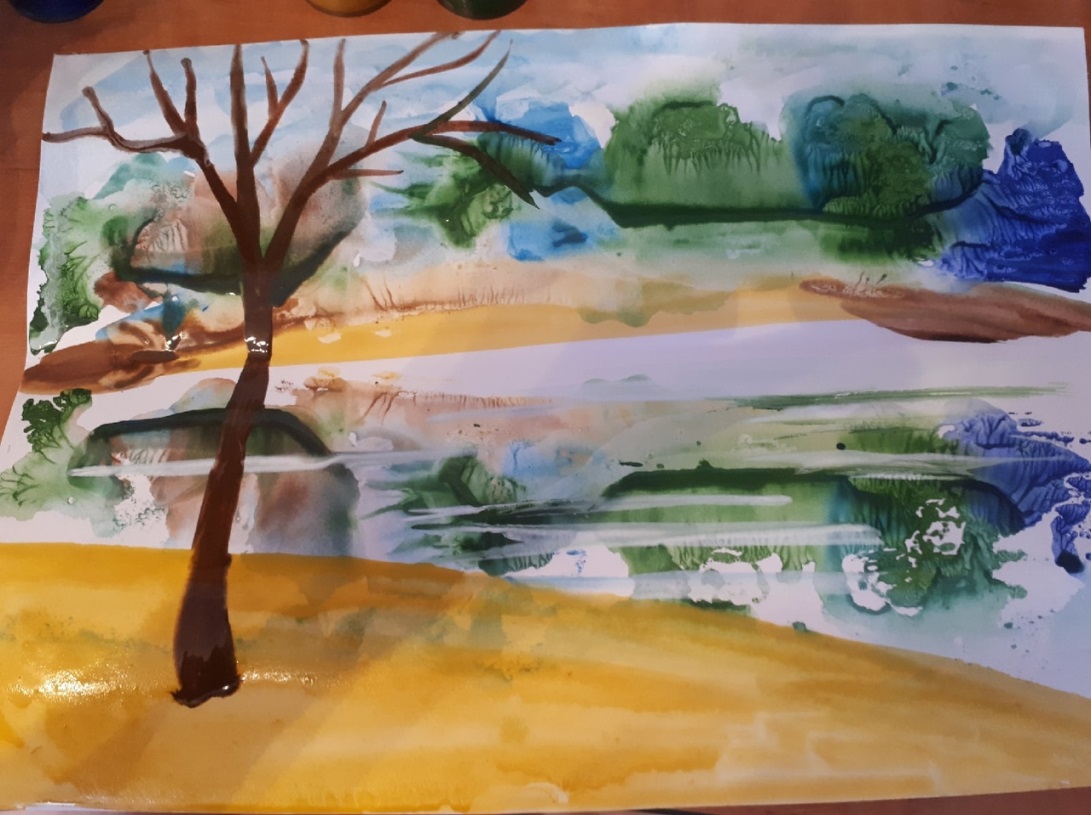 Если берег плохо отпечатался, прорисовываем его самостоятельно 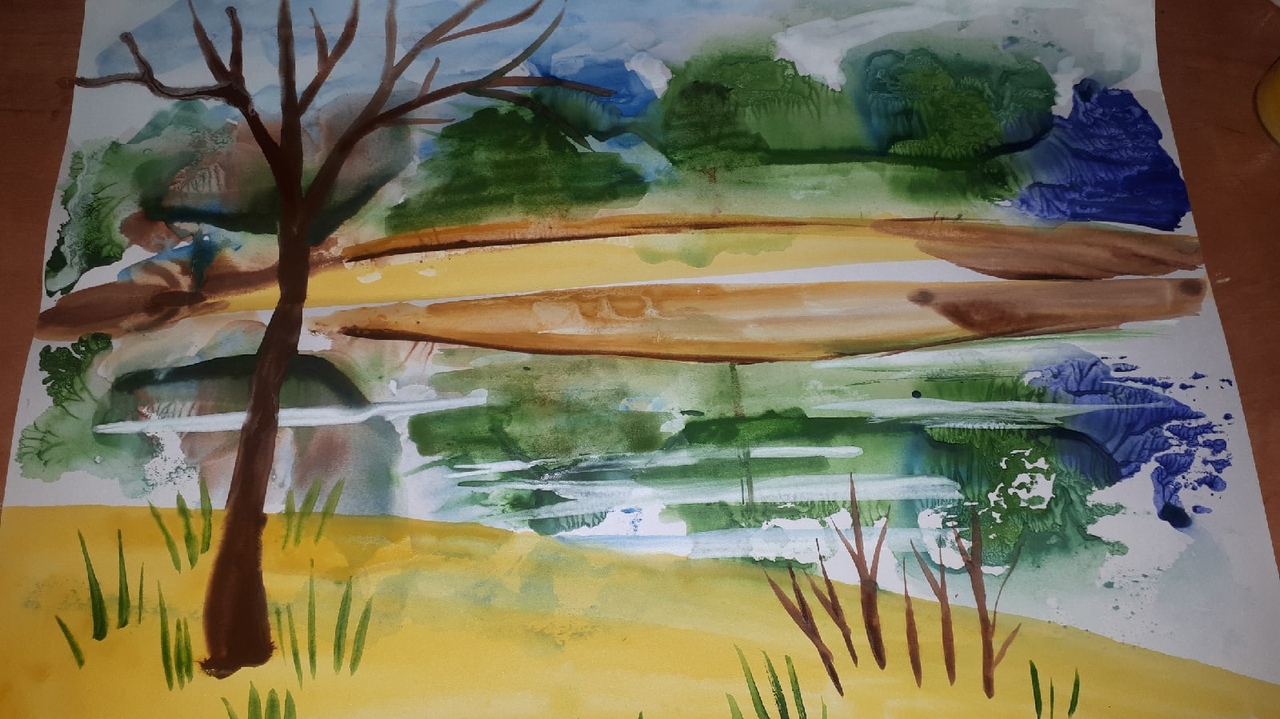 Дорисовываем небольшие зеленые листики на дереве.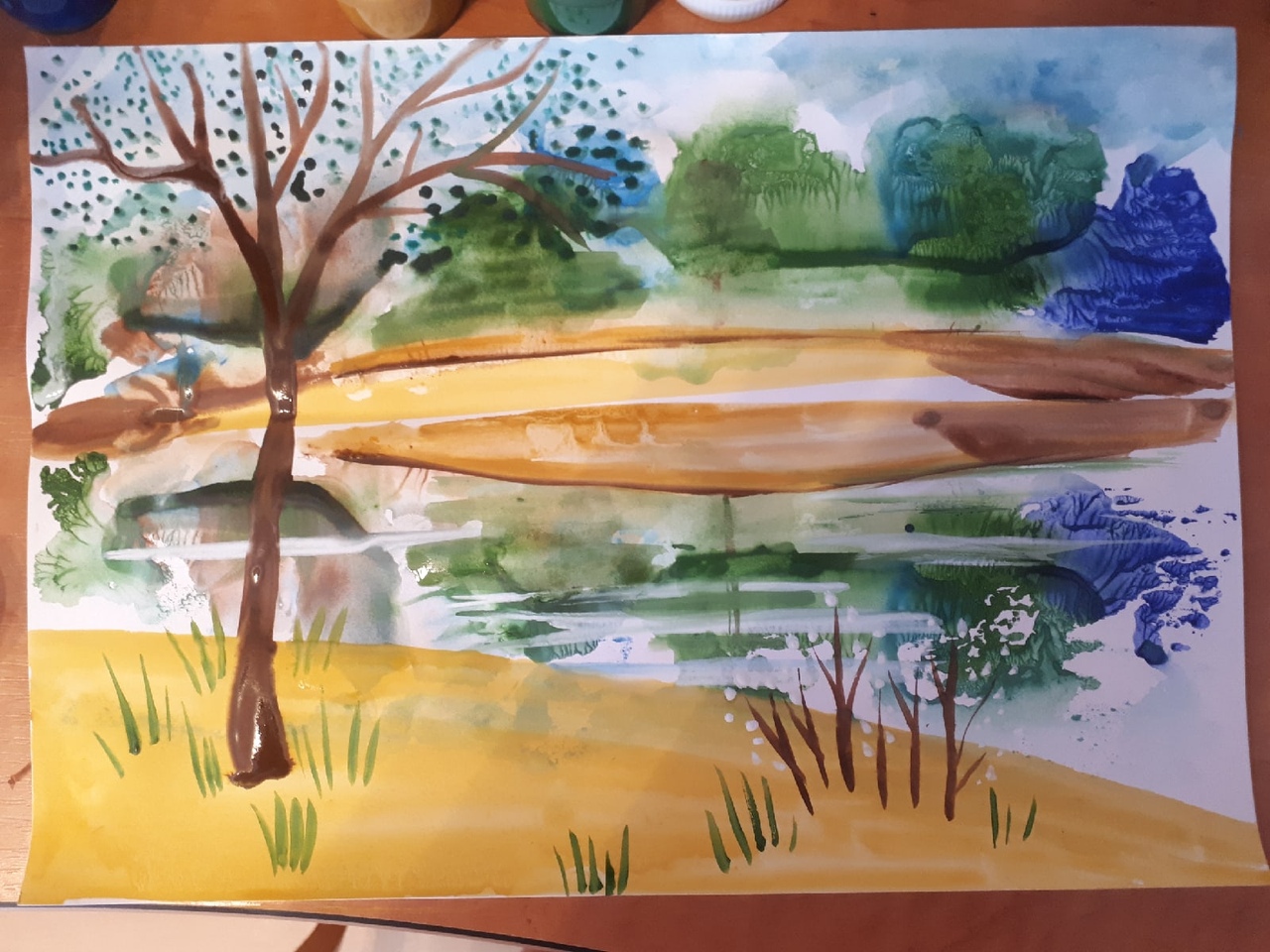 Для завершения картины прорисовываем все детали. 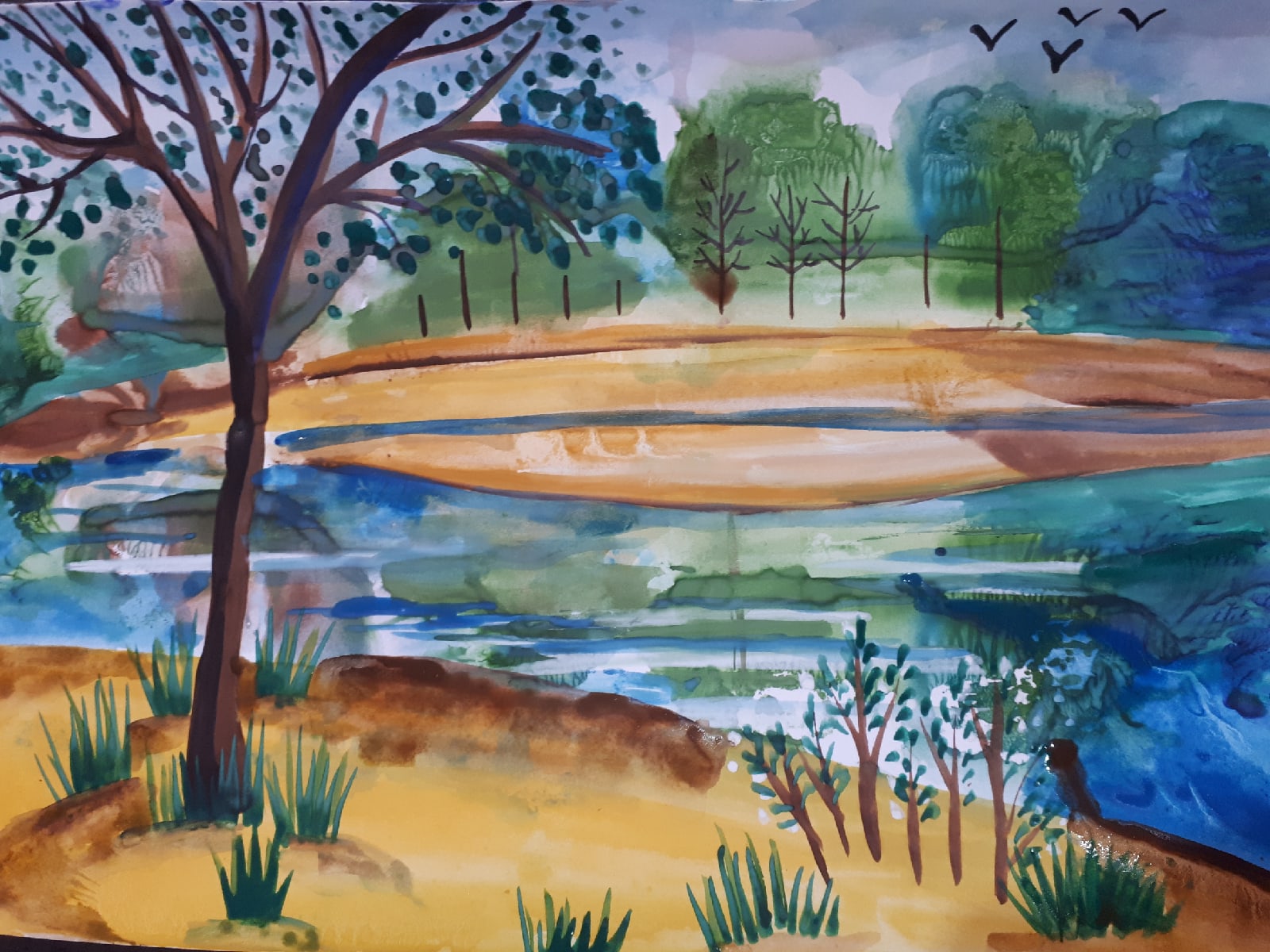 Спасибо за внимание, присылайте готовые работы вViber 89088969406, и на электронную почтуmogilnikova-t@inbox.ruВ уроке использованы материалы и изображения из интернет источника.Ссылки: https://deti-online.com/stihi/vesna/